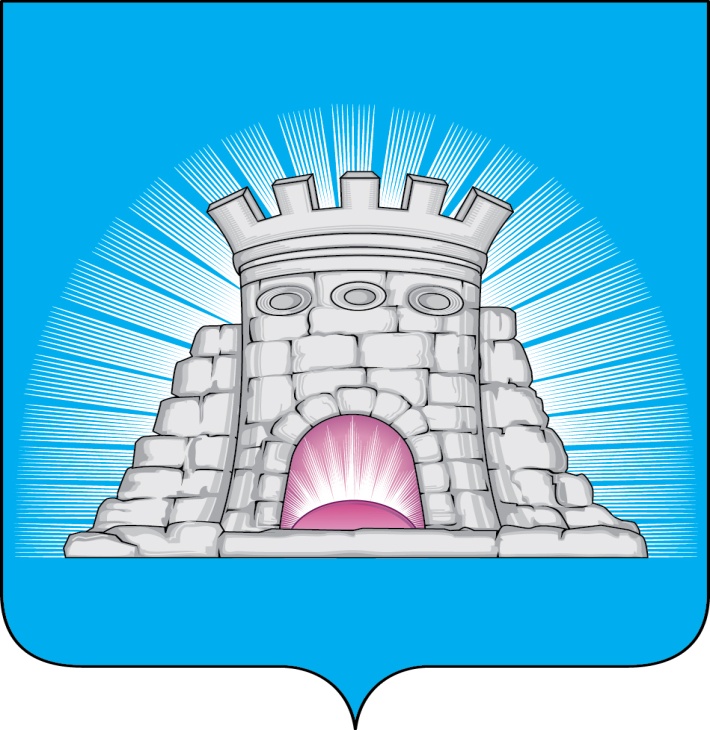 П О С Т А Н О В Л Е Н И Е   12.08.2021  №  1275/8г. ЗарайскО внесении изменений в Перечень муниципальных программ городского округа Зарайск, реализация которых планируется с 2020 года, утвержденный постановлением главы городского округа Зарайск от 05.09.2019 № 1450/9В связи с кадровыми изменениями администрации городского округа ЗарайскП О С Т А Н О В Л Я Ю:Внести изменения в постановление главы городского округа Зарайск от 05.09.2019 № 1450/9 «Об утверждении Перечня муниципальных программ городского округа Зарайск, реализация которых планируется с 2020 года» (далее – Перечень), изложив Перечень в новой редакции (прилагается).Сектору по взаимодействию со СМИ администрации городского округа Зарайск разместить настоящее постановление на официальном сайте администрации городского округа Зарайск в информационно-телекоммуникационной сети Интернет.Глава городского округа В.А. ПетрущенкоВерноНачальник общего отдела            Л.Б. Ивлева12.08.2021Послано: в дело, Шолохову А.В., Гулькиной Р.Д, Кочергаевой Л.А.,                 Александрову И.А., Москалеву С.В., КУИ, КСП, ОЭ и И, ФУ, отдел ИКТ,                         СВ со СМИ., прокуратуру.В.В. Кириллова 8 496 66 2-57-20 							                  					006867										Приложение 										к постановлению главы 										городского округа Зарайск 										от 12.08.2021 № 1275/8Переченьмуниципальных программ городского округа Зарайск Московской области, реализация которых планируется с 2020 годаN   
п/пНаименование муниципальной программыКоординатор муниципальной   
программыМуниципальный заказчик             
муниципальной программы12341.«Здравоохранение»Заместитель  
главы администрации по социальным вопросамГулькина Р.Д.Администрация городского округа Зарайск Московской области  2.  «Культура»Заместитель  
главы администрации по социальным вопросамГулькина Р.Д.Комитет по культуре, физической культуре, спорту, работе с детьми и молодежью  администрации городского округа Зарайск Московской областиАдминистрация городского округа Зарайск Московской области  2.  «Культура»Заместитель главы администрации по безопасности Москалев С.В.Комитет по культуре, физической культуре, спорту, работе с детьми и молодежью  администрации городского округа Зарайск Московской областиАдминистрация городского округа Зарайск Московской области  3.  «Образование» Заместитель  
главы администрации по социальным вопросамГулькина Р.Д.Управление образования администрации городского округа Зарайск Московской области4.  «Социальная защита    
населения»Заместитель  
главы администрации по социальным вопросамГулькина Р.Д.Администрация городского округа Зарайск Московской области5.  «Спорт»Заместитель  
главы администрации по социальным вопросамГулькина Р.Д.Комитет по культуре, физической культуре, спорту, работе с детьми и молодежью  администрации городского округа Зарайск Московской области6.«Развитие сельского хозяйства»Первый заместитель         
главы администрации Кочергаева Л.А.Отдел сельского хозяйства администрации городского округа Зарайск Московской области7.  «Экология и окружающая
среда»Заместитель главы администрации по ЖКХАлександров И.В.Администрация городского округа Зарайск Московской области8.  «Безопасность и обеспечение безопасности жизнедеятельности населения»Заместитель         главы администрации по безопасности Москалев С.В.Администрация городского округа Зарайск Московской области 9.  «Жилище»Заместитель  
главы администрации по социальным вопросамГулькина Р.Д.Управление образования администрации городского округа Зарайск Московской области9.  «Жилище»Заместитель главы администрации по градостроительной деятельностиШолохов А.В.Администрация городского округа Зарайск Московской области9.  «Жилище»Председатель Комитета по управлению имуществом администрации Толмачева Ю.О.Администрация городского округа Зарайск Московской области10. «Развитие инженерной инфраструктуры и энергоэффективности»Заместитель главы администрации по ЖКХАлександров И.В.Администрация городского округа Зарайск  Московской области 10. «Развитие инженерной инфраструктуры и энергоэффективности»Заместитель главы администрации по градостроительной деятельностиШолохов А.В.Администрация городского округа Зарайск  Московской области 11.«Предпринимательство»Первый заместитель 
главы администрации Кочергаева Л.А.Администрация городского округа Зарайск Московской области11.«Предпринимательство»Директор МКУ «Центр проведения торгов городского округа Зарайск»Глухих И.Е.Администрация городского округа Зарайск Московской области12.«Управление имуществом и муниципальными финансами»Первый заместитель 
главы администрации Кочергаева Л.А.Администрация городского округа Зарайск Московской области12.«Управление имуществом и муниципальными финансами»Начальник финансового управления администрации Морозова Л.Н.Финансовое управление администрации городского округа Зарайск Московской области12.«Управление имуществом и муниципальными финансами»Председатель Комитета по управлению имуществом администрации Толмачева Ю.О.Комитет по управлению имуществом администрации городского округа Зарайск Московской области12.«Управление имуществом и муниципальными финансами»Заместитель         главы администрации по безопасности Москалев С.В.Администрация городского округа Зарайск Московской области13.«Развитие институтов гражданского общества, повышение эффективности местного самоуправления и реализации молодежной политики»Заместитель  
главы администрации по социальным вопросамГулькина Р.Д.Администрация городского округа Зарайск Московской областиКомитет по культуре, физической культуре, спорту, работе с детьми и молодежью  администрации городского округа Зарайск Московской области14.«Развитие и функционирование дорожно-транспортного комплекса» Заместитель главы администрации по градостроительной деятельностиШолохов А.В.Администрация городского округа Зарайск  Московской области 15.«Цифровое муниципальное образование» Первый заместитель главы администрации Кочергаева Л.А.Администрация городского округа Зарайск Московской области15.«Цифровое муниципальное образование» Заместитель         главы администрации по безопасности Москалев С.В.Администрация городского округа Зарайск Московской области16.«Архитектура и градостроительство»Заместитель главы администрации по градостроительной деятельностиШолохов А.В.Администрация городского округа Зарайск Московской области17.«Формирование современной комфортной городской среды»Заместитель главы администрации по ЖКХАлександров И.В.Администрация городского округа Зарайск Московской области17.«Формирование современной комфортной городской среды»Заместитель главы администрации по градостроительной деятельностиШолохов А.В.Администрация городского округа Зарайск Московской области18. «Строительство объектов социальной инфраструктуры» Заместитель главы администрации по градостроительной деятельностиШолохов А.В.Администрация городского округа Зарайск Московской области19.Переселение граждан из аварийного жилищного фонда»Заместитель главы администрации по градостроительной деятельностиШолохов А.В.Администрация городского округа Зарайск Московской области